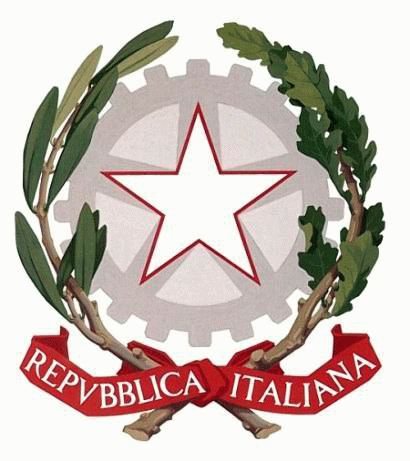 	 Al Dirigente Scolastico 	Istituto Comprensivo Statale	“ S.G. Bosco – T. Fiore”	SEDEOGGETTO: richiesta di autorizzazione a svolgere lezioni private a. s. _____________      Il/la sottoscritto/a_____________________  nato/a a __________________ (prov.) _________________il _________________; C.F._________________________________ residente a __________________alla Via_________________________________, in servizio presso codesto Istituto in qualità di docente a tempo determinato/indeterminato per l’insegnamento di_________________________________ classe di concorso___________________,INFORMA Che intende prestare lezioni private nella seguente materia ____________________________________ dal _______________________ al _______________________.Specifica che le lezioni verranno impartite esclusivamente ad alunni non frequentanti l’Istituto in indirizzo, presso il quale è dipendente il sottoscritto e che l’attività verrà svolta rigorosamente al di fuori dell’orario di servizio.Altamura, ______________	                 In Fede	_______________________